Samoocena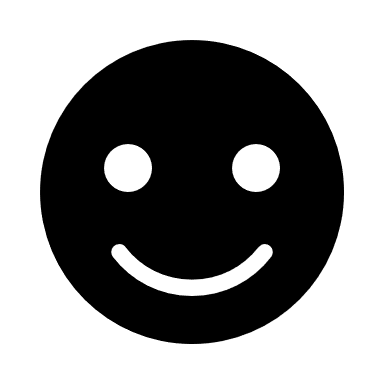 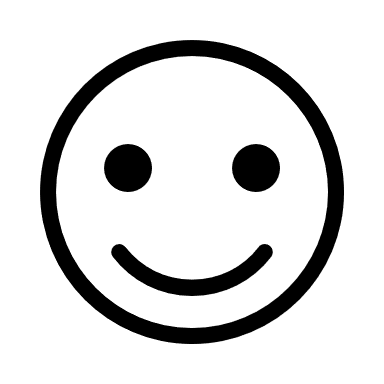 Jaki , jaka jestem?Czy łatwo odpowiedzieć na to pytanie, szczególnie teraz, gdy nie możemy się spotykać z kolegami, koleżankami?Sami dosyć często dostrzegamy u siebie  wady, trudno nam dostrzec zalety. Czy faktycznie tak jest?Czy łatwo dokonać samooceny?Co to jest samoocena?Obejrzyj poniższy film: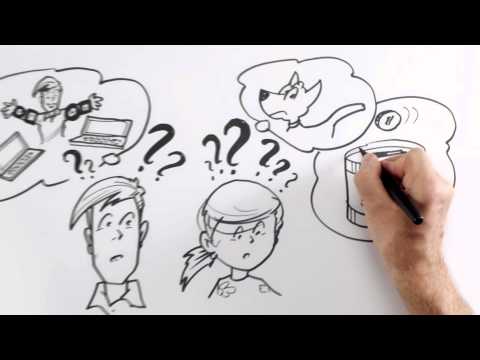 Wykorzystano film: ORE Film powstał w ramach projektu „EDUKACJA DLA PRACY" realizowanego w ramach Programu Operacyjnego Kapitał Ludzki współfinansowanego przez Unię Europejską w ramach Europejskiego Funduszu Społecznego.